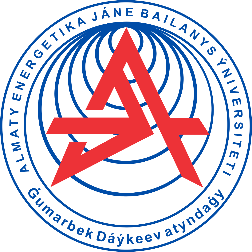 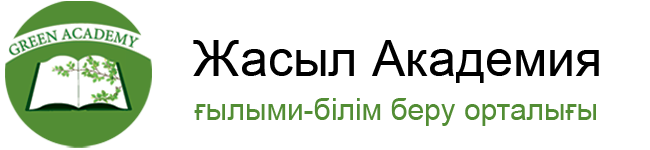 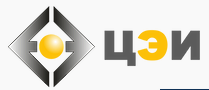 «Көміртекті бейтараптық: Қазақстан үшінпотенциалы және қиыншылықтары»тақырыбындаСАРАПШЫЛАР КЕҢЕСІҰйымдастырушы: Ғұмарбек Дәукеев атындағы АЭжБУ Біліктілікті арттыру институты Қатысушылар: мемлекеттік, халықаралық  мекемелердің, ғылым және ҚР ЖОО-ның,  бизнестің және ҰӨБ өкілдері. Google Meet Платформасы:  https://meet.google.com/ksu-cvwb-wby        Қатысу үшін алдын ала тіркелу қажет: https://formdesigner.ru/form/view/145394БАҒДАРЛАМА2020 жылдың 18 желтоқсанында  15.00 – 17.00  (GMT+6)15:00-15:15Модератор: Др. Есекина  Бахыт – ҚР Президенті жанындағы Жасыл Экономика жөніндегі Кеңес мүшесі, «Green Academy» ҰББО Директоры15:00-15:15Алғы сөз:Свен-Oлов Карлссон мырза – Европалық Одақтың Қазақстандағы  ЕлшісіПрімқұлов Ахметжан мырза - Қазақстан Республикасы экология, геология және табиғи ресурстар  Вице-министрі (TBC)Др.Сағынтаева Сәуле – Ғұмарбек Дәукеев атындағы Алматы Энергетика және Байланыс Университетінің Ректоры (АЭжБУ)  Лекторлар: 15.15 – 15.35Винсент Дуйнхауэр мырза – Директордың орынбасары, мемлекеттер арасында қарым-қатынас орнату, энергия тиімділігі және климаттың өзгеруі жөніндегі топ жетекші, ЕҚДБ 15.35-15.50Ян Вилльем ван де Ван мырза – Директордың орынбасары, жетекші, климаттық қаржыландыру және көміртегі нарығы, энергия тиімділігі және климаттың өзгеруі бөлімінің бастығы, ЕҚДБ   15.35-15.50Др. Юлкин Михаил – Экологиялық инвестициялар директоры, халықаралық сарапшы, Мәскеу, РФ Декарбонизация және көміртекті бейтараптандырудың халықаралық тәжірибесі 15.50-16.10Др. Анри Вайсман – «Climat» бағдарламасы, «Тұрақты даму және халықаралық қатынастар институты», терең декарбонизациялау жолдарының (DDP) бастамасының жетекшісі, Париж, Франция  15.50-16.10Др. Сафонов Георгий – Экономика жоғары мектебінің экологиялық экономика және табиғи ресурстар орталығының директоры, Мәскеу, РФТерең декарбонизация жолдары» бастамасы аясындағы тәжірибе туралы 16.10-16.25Ахметов Дәулет мырза – Қазақстан Энергетикалық Қауымдастығының (КЕА) тең төрағасы Париж климаттық келісім аясында Қазақстанның электр энергетикасын дамыту мәселелері 16.25-17.00  Талқылау 